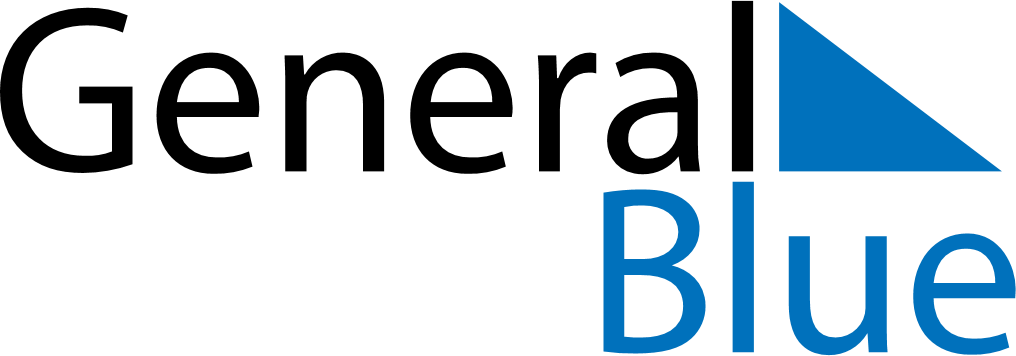 June 2018June 2018June 2018June 2018Isle of ManIsle of ManIsle of ManSundayMondayTuesdayWednesdayThursdayFridayFridaySaturday11234567889Tourist Trophy, Senior Race DayTourist Trophy, Senior Race Day10111213141515161718192021222223Father’s Day2425262728292930